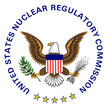 NMSS Procedure ApprovalReview of State Regulatory Requirements SA-201Issue Date:  				Review Date:  				Laura A. DudesDirector, MSTR		Date:  A. Duncan WhiteBranch Chief, ASPB, MSTR		Date:  Michelle BeardsleyProcedure Contact, MSTR		Date:  ML1NOTEAny changes to the procedure will be the responsibility of the NMSS Procedure Contact. Copies of the NMSS procedures are available through the NRC website.  I.	INTRODUCTIONThis procedure describes the process for review and comment on proposed and final State regulations, other generic State legally binding requirements (LBR) and Suggested State Regulations (SSRs).II.	OBJECTIVESA.	To provide guidance for use by States and the Conference of Radiation Control Program Directors, Inc. (CRCPD) on preparation and submittal of proposed and final State regulations, other generic LBR (e.g., license conditions and orders), and SSRs, for the U.S. Nuclear Regulatory Commission (NRC) staff  review.B.	To establish the procedures to be followed by NRC staff for review of State regulations other generic LBRand SSRs including the scope of review, staff responsibilities, timeliness, and products to be prepared and communicated to the State or CRCPD documenting the results of the review.C.	To provide guidance to NRC staff on the significance of differences between State regulations, other generic LBR, or SSRs and NRC regulations. D.	To meet the following performance objectives:  The acceptance review of incoming packages should be completed within three days of receipt  the  Branch (), Division of Material Safety State (). 2.	Packages that have been determined to be complete should be assigned to the reviewer within three days of the acceptance review and the State notified accordingly.  3.	The regulation review should be completed within fourteen days of review assignment.  4.	Any concurrence from other offices such as the Office of the General Counsel (OGC) should be completed within two weeks of the request for concurrence.  In a case involving the concurrence of more than one other office, the process will be carried out concurrently.  .	 final comment letter will be  to the State within 60-120 days from the receipt of a complete package from the State.  The goal is to complete 85% of State regulation review packages within 60 days of receipt of a complete package, and 100% within 120 days of receipt of a complete package. III.	BACKGROUNDA.	Each Agreement State has the responsibility to promulgate LBR that satisfy the compatibility requirement of Section 274 of the Atomic Energy Act of 1954, as amended.  States generally fulfill that responsibility through promulgation of regulations.  ach Agreement State possesses detailed knowledge of its own requirements, Agreement States are best able to determine that their regulations or other generic LBR are compatible with NRC regulations and where there are significant differences which could affect compatibility.B.	Agreement States, and all States seeking an Agreement with NRC, are requested to submit for NRC staff review, proposed amendments to their regulations or other proposed generic LBR.  Such requests should usually be submitted when they are published for public comment.C.	Agreement States also are requested to submit final regulations or other final generic LBR for review.  The requested submittal should include requirements satisfying the compatibility and health and safety (H&S) designations associated with equivalent regulations of the Commission.D.	To assist States in promulgating compatible regulations or other generic LBR within three years of the effective date of changes in NRC regulations, NRC staff prepares and  Chronology of NRC Amendments.  Included the chronology is identification of each regulation, the specific sections modified or established by the regulation change, the effective date of the change, and the compatibility or health and safety designation.  This information will also be found in the Regulation Toolbox on the website.IV.	ROLES AND RESPONSIBILITIESNOTE:  In the following, the word, “regulations,” also refers to “other generic legally binding requirements,” “license conditions” and the SSRs.  The word State also refers to the CRCPD.A.	The Director, , has overall responsibility for the review and determination of the compatibility of State regulations.B.	The Deputy Director, , is designated to receive State regulations and has primary responsibility for  signing the NRC regulations review letter.  This includes reviewer assignments, assignment of due dates, and changes to due dates.  The Deputy Director also keeps State Regulation Review Coordinator (SRRC) informed when an Agreement State regulation is received so the status of the review can be tracked through closure.  The Deputy Director may designate the Branch Chief,  or the SRRC to carry out these responsibilities including signing the regulations review letter for the Deputy Director as necessary.  C.	The Branch Chief, is the first line supervisor for the SRRC.  The Branch Chief may be designated by the Deputy Director to carry out the Deputy Director’s responsibilities, including reviewer assignments, signature authority for the regulation review letter as necessaryD.	The SRRC is responsible for  review  overall quality control of the review process.  As part of this responsibility, the SRRC:  (1) reviews proposed comment letters to ensure technical and procedural consistency of reviews  and address potential delays or other issues associated with specific regulation reviews; (2) maintains the Chronology of NRC Amendments  designated by the Deputy Director and Branch Chief, the SRRC may also initially make reviewer assignment recommendations to the Branch Chief, assignment of due dates, and changes to due dates.  E.	The Regional State Agreements Officer (RSAO) and staff are responsible for conducting reviews of State regulations as assigned by management.F.	The responsible for the administrative support for the regulation reviews.  This includes all processing of incoming and outgoing correspondence information on the regulation review in the Regulation V.	GUIDANCEA.	The States1.	States should submit and request NRC comments on both proposed and final regulations to the Deputy Division Director, .  States are encouraged to submit regulations electronically.  In accordance with NRC procedures, all incoming regulations will be entered into the NRC’s Agencywide Document Access and Management System (ADAMS). 2.	Guidance for use by States is provided on the website.  Sample letters on the form, content, and process to be followed for preparation and submittal of proposed and final regulations to NRC staff for review can be downloaded from the website for use by both the States and reviewers.3.	The State should submit regulations to the NRC at least 60 days prior to the date by which comments are needed by the State.  Before a regulation review can commence, all of the required information needs to be supplied to .  The State, in its transmittal letter, is requested to:  identify the specific regulation sections that are being changed using  or equivalent format;b.	identify which amendment(s) the State is submitting regulations to  using the name and RATS ID number.  Appendix A contains regulation submission guidance for NRC staff reviews.  (Sample transmittal letters can be found in the Regulation Toolbox on the website);c.	indicate whether the proposed/final regulation satisfies the compatibility criteria of Procedure SA-200, Compatibility Categories and Health and Safety Identification for NRC Regulations and Other Program Elements; and d.	identify any significant difference between the State's regulation and the NRC equivalent regulation and the rationale for the difference.4.	LBR or license conditions that a State proposes to adopt to meet the requirements of an NRC rule should be submitted for review using the same procedures as a State regulation review.  In its submittal letter the State should explain how the LBR or license condition meets the requirements of the NRC rule.  States need only to submit license conditions for review that are intended to substitute for NRC rules.  States should submit license conditions prior to implementation  the State.  The use of LBR instead of promulgating a regulation amendment is documented on   State Regulation Status (SRS) sheet.5.	The sixty-day review period will begin following confirmation by the SRRC that all of the required information has been provided and the State has been notified electronically that the submission has been accepted for review.  The States should be aware that missing information may lead to delays in the review.  The States are encouraged to contact the SRRC prior to submitting a package for review to ensure all required items have been addressed. B.	nters all information supplied by the State into ADAMS.  Once the finished review letter is signed by the Deputy Director, , enters the NRC review date into the  SRSData Sheet for the amendments reviewed.  Transmits a copy of the final letter to the State with the results of the NRC review.  Updates ADAMS to reflect the final package changes Reviewer Assignment1. 	The  will normally assign review of a regulation to the RSAO.  If the RSAO is not available or able to meet the projected due date because of competing priority work assignments, the  will assign the review to other staff or evaluate the use of contractor assistance.  Reviews will normally be assigned within three days of receipt of a complete State package by Deputy Director (or designee).  Reviews are generally to be completed within two weeks but allowances will be made for large regulation packages or scheduling conflicts.D.	The Reviewer1.	Conducts a comparison of the State's regulation with the equivalent NRC regulation to determine if the State's regulation is compatible.  Differences that are identified, which either significantly change or affect the intent of the regulation, should be analyzed further and a determination made whether the regulation meets (or does not meet) the compatibility or health and safety objective of the equivalent NRC regulation.  Guidance to assist the reviewer in determining when a difference is significant and should be included as a comment on the State's regulation can be found in Appendix B of this document, Management Directive 5.9 and Procedure SA-200.2.	Prepares  review summary sheetto document the review, showing all areas where the State regulation differs from the NRC regulations and documenting the reviewer’s reasoning for generating or not generating a comment on the difference.  xample review summary sheet   in Appendix C.  summary sheet shall be provided to OGC to expedite their review.3.	Limits review to those portions of a State's regulation that are being added or amended by the State's rulemaking action and identified in the transmittal letter.  The reviewer should also limit review to those parts or sections of the regulation that are either required for compatibility or health and safety, as set out in Procedure SA-200 (i.e., Categories A, B, and C or H&S).onsult, as necessary, for State regulations and SSRs, with other NRC offices to support completion of the regulation review based on issues raised during the review and their significance.  When reviewing the regulations for States seeking an Agreement with the NRC, the reviewer shall follow Procedure SA-700 for coordination with other offices.  All regulation review packages should be provided to for review within 14 days after acceptance of the regulation submittal..	Comments resulting from the review should be set out in an enclosure to the letter and should contain, as a minimum, the information as listed in a-e below.  . a.	Citation of the part or section of the State regulation or SSR reviewed;	b.	Citation of the equivalent NRC regulation;c.	RATS ID;d.	Compatibility or H&S category assigned to that section or part of the regulation;e.	Description of the difference identified by the Reviewer between the State (or SSR) and NRC regulation, including the significance of the difference (e.g., why it does not meet the assigned compatibility category), and description of at least one course of action the State could take to address the comment..	The reviewer should the comment letter .  The SRRC will conduct a quality assurance review and Unless specifically requested by the SRRC, the Branch Chief, and Deputy Director, , will review and concur after other office concurrence..	All offices participating in the review should be on concurrence.  The concurrence of OGC is always required..	Responds to questions or issues raised by OGC or other offices.E.	The State Regulation Review Coordinator 1.	Conducts a technical completeness review of incoming State transmittal letters and regulation packages within three days of eceipt of a review request and notifies the State  acceptance of the request.2.	Upon completion of the review, conducts a quality assurance review of the comment letter and comments, serves as liaison between the State, the reviewer, and the OGC throughout the review process.  Facilitates preparation of a final letter and comment sheet. Schedules meetings, as needed, with the Branch Chief, Deputy Director, and concurring offices to resolve review issues not resolved reviewer and concurring offices.  Acts as point of contact for questions on the review process..	Follows any generic comments returned by the State on the subject regulations to examine how the State addressed the comments.  Schedules meetings with the Branch Chief, Deputy Director and other offices to develop answers to any State concerns, involving generic or SSR issues..	If necessary, the SRRC shall coordinate the request for consultant or contractor assistance in review of proposed or final State regulations.  Contractor assistance can only be initiated by the technical monitor of the consultant or contractor, and should follow the procedures established by .  When using such assistance, the SRRC should:a.	Prepare a cover letter and attach the regulations package for forwarding to the consultant or contractor following the instructions of the technical monitor, including the instruction to follow this procedure to conduct the review.b.	Evaluate the comments as the basis for development of a comment letter to the State upon return of the consultant's or contractor's review report.F.	A document review flowchart can be found in the Regulation Toolbox on website.  Appendix contains a set of Frequently Asked Questions.VI.	APPENDICESAppendix A - Regulation Submission Guidance for NRC Staff ReviewAppendix B - Criteria for Comparing Regulations and Identifying DifferencesAppendix C - Sample Review Summary Sheet	Appendix D - Sample Comment Appendix E - Frequently Asked QuestionsVII.	REFERENCES1.	Chronology of NRC Amendments (latest) provided electronically to the States by  Letter and posted on the website.  Links are provided to the Federal Register notice.2.	NRC Management Directive 5.9, Adequacy and Compatibility of Agreement State Programs.	3.	NRC Regulations Title 10-Chapter 1, Code of Federal Regulations, published by the Division of Freedom of Information and Publications Services, NRC, codified and reissued periodically.	4.	Procedure SA-200, Compatibility Categories and Health and Safety Identification for NRC Regulations and Other Program Elements.5.	Procedure SA-700, Processing an AgreementVIII.	ADAMS REFERENCE DOCUMENTSFor knowledge management purposes, listed below are all previous revisions of this procedure, as well as associated correspondence with stakeholders, that have been entered into the NRC’s Agencywide Document Access Management System (ADAMS).APPENDIX AREGULATION SUBMISSION GUIDANCE FOR NRC STAFF REVIEW(Includes License Conditions and Other Generic Legally Binding Requirements)  I.	INTRODUCTIONThis guidance to Agreement States, States seeking an Agreement, and the Conference of Radiation Control Program Directors, Inc., (CRCPD) pertains to the submittal of proposed and final State regulations to the U.S. Nuclear Regulatory Commission (NRC) staff for review.  The NRC goal is to conduct a single review for proposed regulations and a single review for final promulgated regulations to confirm they are compatible with equivalent NRC regulations.  NRC will not routinely conduct more than one review each of the proposed and final regulations.  Although many States base their regulations on Suggested State Regulations (SSRs), until the SSRs are updated and reviewed with regard to compatibility and approved by NRC, the State should not assume that State regulations based on SSRs are necessarily compatible.  The NRC review process compares all State regulations with the equivalent regulations of the NRC.II.	STATE SUBMITTAL GUIDANCEA.	When regulations are at the draft stage or, preferably, the public comment stage, the Radiation Control Program Director, or designee, or CRCPD (Director) should submit the regulations to the Deputy Director, .  In preparing and submitting proposed regulations, the Director should identify by  text, or similar identification, the changes to NRC’s regulations that are being incorporated into the State’s regulations.  It is important that when the proposed regulations are finalized, that the final regulations are also submitted to NRC promptly following adoption.  For final promulgated regulation changes, the Director is requested to identify by , or similar identification, the changes made between the proposed regulation submitted above and the final regulation.  The Director is requested to discuss how the State has addressed or incorporated NRC’s comments on the proposed regulation.  The Director is requested to submit an electronic version of the cover letter and regulation, whenever possible, using  software that is compatible with NRC.  A sample submittal letter can be found in the Regulation Toolbox.B.	With both proposed and final regulations, the Director is requested to include with the request for review, a comparison table of significant differences between the State rule and the equivalent NRC rule and whether the Agreement State believes its regulation satisfies the compatibility and health and safety component criteria in Management Directive 5.9 and the assigned compatibility and health and safety component designations set out in Procedure SA-200, Compatibility Categories and Health and Safety Identification for NRC Regulations and Other Program Elements.  The NRC staff reviews State regulations based on this guidance.  If the regulation does not satisfy the compatibility and health and safety designation, the Director is requested to identify those sections and to describe the State’s rationale for promulgating a regulation that is not compatible with NRC’s regulation.  The Director is also requested to describe any constraints that prevent the State from promulgating a rule that satisfies the compatibility or health and safety designation in a timely fashion and whether the program is examining removal of the constraints.D.	The State may be requested to submit additional relevant information, as necessary, such as a copy of the State regulations package, public proceedings, advisory committee comments, and public comments that influenced the text of the final regulations.  The State has the responsibility of demonstrating that the requirements adopted other than by regulation are legally binding on the licensee, e.g., license conditions, orders, or statements from Attorney General.III.	THE STATE REGULATION STATUS (SRS) DATA SHEETThe SRS Data Sheet  is used by NRC staff to track the status of Agreement State regulations.  If information is missing or differs from a State’s records, the Agreement State should add the missing information or changes and forward the revised SRS Data Sheet, with the supporting documentation, to the SRRC for amendment consideration.  The RATSis  used by staff to track the status of State adoption of amendments equivalent to those made to the NRC regulations and NRC’s review of those amendments. 	APPENDIX B	CRITERIA FOR COMPARING REGULATIONS AND IDENTIFYING DIFFERENCESI.	DIFFERENCES THAT ARE NOT SIGNIFICANTIn most cases, the following differences between State and NRC regulations are not significant and do NOT affect compatibility or the health and safety objectives of the regulation.  These differences do not need to be identified or commented on.A.	Differences that do not result in Agreement State licensees being subject to a requirement different from the equivalent NRC requirement;B.	Differences that result from the State regulation being made applicable to sources of radiation not covered by the Atomic Energy Act, as amended (e.g., x-rays, naturally-occurring and accelerator-produced radioactive materials not covered by the Energy Policy Act of 2005); C.	Differences between the ordering and/or numbering of the subdivisions of the NRC and the State regulations; D.	The substitution of terms with the same meaning (where the use of essentially  identical terms is not required) according to the editorial style of the State, i.e., "shall" or "must”, "rule" or "regulation," "Commission" or "agency," "device" or "equipment;" E.	The omission of any portion of the text of an NRC regulation that provides an example, contains supplementary material, parenthetical information, or provides a reference to another regulation for the convenience of the reader;F.	The incorporation, as a requirement in the State regulation, of any portion of the text of an NRC regulation that provides an example, contains supplementary material, parenthetical information, or provides a reference to another regulation for the convenience of the reader;G.	Modifications to punctuation that do not change the meaning of the text, i.e., changing a semicolon (";") to a conjunction followed by a comma ("and,"); H.	Any difference that results from the use of SI units for record keeping and reporting; andI.	Typographical and minor editorial or punctuation errors.II.	DIFFERENCES THAT ARE SIGNIFICANTIn some cases, the difference in the wording between State and NRC regulations may significantly change the meaning and/or intent of the regulation and may, therefore, affect compatibility or the health and safety objectives of the regulation.  The reviewer is also responsible for checking requirements that have been adopted by reference to ensure that the corresponding sections refer to the appropriate criteria.For regulations with Category A and B compatibility designations, differences between NRC and State regulations are significant and result in incompatibility if the licensee actions required to satisfy the NRC regulation are not the same as the actions required to satisfy the corresponding State regulation for all phases of the licensee’s operations.  Such a conclusion that the text of the State regulation leads to a different interpretation than the text of the  corresponding NRC regulation would result in a finding that the State regulation does not meet the Category A or B designation.  The reviewer should describe why the State's regulation leads to a different interpretation.For regulations with a Category C compatibility designation, differences between NRC and Agreement State regulations are acceptable only if, despite such differences, the Agreement State has adopted the essential objectives of the corresponding NRC program element in order to avoid conflicts, duplication, gaps or other conditions that would jeopardize the orderly regulation of agreement materials on a nationwide basis.  For regulations with a Health and Safety designation, the Agreement State regulation  the essential objectives of the corresponding NRC program element because of the health and safety significance of the program element.  Please see Section VII of Management Directive 5.9 for definitions of “essential objective”, “conflict”, “duplication”, and “gap”.  A conclusion that  a State regulation does not reflect  the essential objectives of the corresponding NRC regulation or the State's regulation creates a conflict, duplication or a gap would result in a finding that the regulation does not meet the Category C or Health and Safety designations.  The reviewer should describe why the State's regulation does not reflect the essential objectives of the corresponding NRC regulation.APPENDIX CSAMPLE REVIEW SUMMARY SHEETNote:	The italicized text represents sample entries and is guidance for determining text to be entered.APPENDIX DAPPENDIX FREQUENTLY ASKED QUESTIONS (FAQs)1.Q	What do the Compatibility Categories mean?A	On the basis of the 1997 Commission Policy Statement on Adequacy and Compatibility and Management Directive 5.9, NRC program elements (including regulations) can be placed into four compatibility categories. In addition, NRC program elements also can be identified as having particular health and safety significance or as being reserved solely to the NRC.Compatibility Category A - program elements that are basic radiation protection standards and scientific terms and definitions that are necessary to understand radiation protection concepts.  The program elements adopted by an Agreement State should be essentially identical to those of NRC to provide uniformity in the regulation of agreement material on a nationwide basis.Compatibility Category B - program elements that apply to activities that have direct and significant transboundary implications.  An Agreement State should adopt program elements essentially identical to those of NRC.Compatibility Category C - program elements that do not meet the criteria of Category A or B, but the essential objectives of which an Agreement State should adopt to avoid conflict, duplication, gaps, or other conditions that would jeopardize an orderly pattern in the regulation of agreement material on a nationwide basis. An Agreement State should adopt the essential objectives of the NRC program elements, but may be more restrictive.Compatibility Category D - program elements that do not meet any of the criteria of Category A, B, or C, and do not need to be adopted by Agreement States for purposes of compatibility.Health and Safety - program elements that are not required for compatibility (i.e., Category D), but that have been identified as having a particular health and safety role (i.e., adequacy) in the regulation of agreement material within the State. Although not required for compatibility, the State should adopt program elements in this category, based on those of NRC, that embody the essential objectives of the NRC program elements because of particular health and safety considerations.NRC (Areas of Exclusive NRC Regulatory Authority) - program elements that address areas of regulation that cannot be relinquished to Agreement States and should not be adopted by Agreement States.2.Q	What kind of program elements are reserved to NRC (that is, what NRC regulations should not be adopted by the Agreement States)?A	Areas of exclusive NRC regulatory Authority are those areas of regulation that cannot be relinquished to the Agreement States under a Section 274b. agreement.  The following  examples of NRC regulations that should not be adopted by Agreement States:10 CFR Part 10 - Criteria and procedures for determining eligibility for access to restricted data or national security information or an employment clearance10 CFR Part 11 - Criteria and procedures for determining eligibility for access to or control over special nuclear material10 CFR Part 50 - Domestic licensing of production and utilization facilities	Agreement States should check SA-200 for the comprehensive listing of those regulations reserved to the NRC.3.Q	How does NRC staff evaluate the regulation submission from the State?A	The assigned NRC reviewer compares the State regulation text to the corresponding NRC regulation as outlined in the State’s letter of submission.  The State’s regulation submission a “” directly showing the correspondence between rule sets (see example below):4.Q	About how long does it usually take to get a response from NRC?A	NRC staff goal is to complete 85% of the reviews within 60 days of receipt of a completed package and 100% of the reviews within 120 days of receipt of a completed package.  If NRC staff has encounters or anticipates a delay in the response, they will contact the individual indicated on the submission package with the expected completion date.5.Q	What is the SRS data sheet?A	NRC maintains a State Regulation Status (SRS) data sheet for each Agreement State.  The SRS data sheet is used by NRC staff to track the status of program elements (i.e., regulations and legal binding requirements) submitted to NRC for review.  The Integrated Materials Performance Evaluation Program (IMPEP) teams also use the SRS data sheets to assist in the team evaluation of adequacy and compatibility for Agreement State programs.  The SRS for each State can be found on the web site at:http://www.hsrd.ornl.gov/nrc/rulemaking.htm6.Q	How do I find out what regulations my State is expected to adopt to be found adequate and compatible for the upcoming IMPEP review?A	The State’s SRS sheet contains the status of the State’s submissions and NRC’s review results.  The SRS sheet is updated after the completion of each regulation package review conducted by NRC.7.Q	What does it mean if the SRS sheet has boxes not filled in?A	Blanks on the SRS sheet usually mean that the NRC staff has not received proposed or final regulations to review.  If there is a blank and the State believes that the entry is an error, please contact the State Regulation Review Coordinator to discuss a correction to the SRS sheet.8.Q	What are LBRs?A	LBR is the abbreviation for legally binding requirements and may be used as a method to adopt compatibility or health and safety program elements.  Examples of such legally binding requirements may include license conditions (including licensee commitments referenced in "tie-down" conditions), orders or other mechanisms determined by the State to be legally binding and enforceable. The State has the responsibility of demonstrating that requirements adopted other than by regulation are legally binding.  If allowed by State law, LBRs can be adopted in many instances in a shorter time frame that regulations.9.Q	Can a State adopt NRC or other federal regulations by reference when appropriate.A	Agreement States can adopt NRC regulations by reference if authorized by State administrative law.  This approach can be an efficient and effective method for adopting and maintaining compatibility regulations with the NRC within the usual three year time frame.10.Q	How long does an Agreement State have to adopt a new NRC Amendment?A	Unless specified differently in the Federal Register, the Agreement State has three years from the effective date of the amendment to adopt the revised regulation or six months for program element.11.Q	What does it mean when the Compatibility Category has “[ ]” around it?A	The brackett “[ ]” means that the requirements of the 10 CFR section may be adopted or implemented in other provisions of the State regulations rather than the radiation control requirements.  For example, many Agreement States have State Department of Transportation regulations that implement all the requirements of 49 CFR on transportation use within the State.  The State should supply the references and the cross to show that the requirements have been adopted.  NRC staff will still need to review the State regulations to verify that the compatibility/health and safety requirements have been adopted.12.Q	What does a “non-applicable” status mean on the SRS sheet?A	This entry on the SRS sheet means that the specific State is not required to adopt the amendment because it is not included in the Agreement State’s regulatory authority under their 274b Agreement with the NRC.  For example, a State without uranium mill authority does not have to adopt uranium mill tailings regulations or revisions to the uranium mill tailings requirements.13.Q	What is an acceptance review and why is it done?A	When receives the regulation submission from the State, the Regulation Review Coordinator reviews the package to ensure that all of the components needed for review are submitted.  If the submission is complete, NRC sends a verification e-mail to the State program acknowledging the receipt and staff assigned to review the package.14.Q	What is a Review Summary Sheet (RSS)and how is it filled out?A	 RSS  the documentation of the review of the State regulations against the NRC regulations completed by a reviewer.  The RSS will document inconsistencies between NRC and State regulations.15.Q	Are the SSRs automatically compatible with NRC regulations?A	No, although the NRC provides resource staff to the CRCPD SSR working groups, until the SSRs are reviewed with regard to compatibility and health and safety and approved by NRC, the State should not assume that the SSRs are necessarily compatible.  A listing of those SSR Parts that have been approved by NRC can be found on website.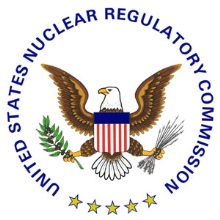 Procedure Title:Review of State Regulatory Requirements Procedure Number:  SA-201Page: 1 of Issue Date:No.DateDocument Title/DescriptionAccession Number17/23/01STP-01-059, Opportunity to Comment on Draft Revisions to STP Procedure SA-201ML01205053421/29/03STP-03-010, Opportunity to Comment on Draft Revisions to STP Procedure SA-201ML03029074436/19/03Final STP Procedure SA-201ML03175027948/07/03Summary of Comments on SA-201ML03219029658/31/06STP-06-080, Opportunity to Comment on Draft Revisions to STP Procedure SA-201ML062440197NRC SectionSection TitleState SectionCompatibility CategorySummary of Amendment ChangeIs There a Difference Between State Text and NRC Yes/NoIs the DifferenceSignificantYes/NoComments:If Difference Exists, Why or Why Not Is The Difference 20.1003Definitions53.2 (1)AIn Sec. 20.1003 the definition of Shallow-dose equivalent (Hs) is revised to read as follows:Shallow-dose equivalent (Hs), which applies to the external exposure of the skin of the whole body or the skin of an extremity, is taken as the dose equivalent at a tissue depth of 0.007 centimeter (7 mg/cm2)NO20.1701Use of process or other engineering controls4.1.2H&SSection 20.1701 is revised to read as follows:The licensee shall use, to the extent practical, process or other engineering controls (e.g., containment, decontamination, or ventilation) to control the concentration of radioactive material in air.YESNOThe State uses a different word order, but the essential objectives are met.Not a compatibility issue.39.49 Uranium sinker bars4.2.3 (b)CSection 39.49 is revised to read as follows:The licensee may use a uranium sinker bar in well logging applications only if it is legibly impressed with the words ``CAUTION--RADIOACTIVE-DEPLETED URANIUM'' and ``NOTIFY CIVIL AUTHORITIES (or COMPANY NAME) IF FOUND.''YESYESCOMMENT (corresponding to the letter’s comment table)The State has omitted this requirement.The State needs to add this requirement to their regulations to meet the Compatibility Category C designation assigned to 10 CFR 39.49.